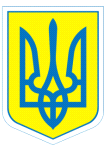 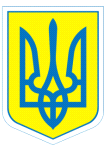 НАКАЗ30.03.2017					м.Харків				№ 63Про затвердження плану заходів на 2017 рік щодо економного і раціонального використання бюджетних коштівЗ метою організації роботи щодо забезпечення економного і раціонального використання бюджетних коштів у 2017 році, відповідно до постанови Кабінету Міністрів України від 11.10.2016 № 710 «Про ефективне використання державних коштів» (із змінами), розпорядження Харківської обласної державної адміністрації від 09.03.2017 № 87 «Про затвердження плану заходів на 2017 рік щодо наповнення місцевих бюджетів області, економного і раціонального використання бюджетних коштів у процесі виконання місцевих бюджетів», керуючись статтею 6 Закону України «Про місцеві державні адміністрації», наказу Департаменту науки і освіти Харківської обласної державної адміністрації від 23.03.2017 № 86 «Про затвердження плану заходів на 2017 рік щодо економного і раціонального використання бюджетних коштів»НАКАЗУЮ:1. Затвердити план заходів на 2017 рік щодо економного і раціонального використання бюджетних коштів, передбачених на утримання навчального закладу що утримується за рахунок обласного бюджету, посилення фінансово-бюджетної дисципліни (далі – план заходів), що додається.2. Головному бухгалтеру Путєвській В.В.:2.1. Забезпечити в межах повноважень виконання плану  заходів на 2017 рік щодо економного і раціонального використання бюджетних коштів,  затвердженого пунктом 1 цього наказу.Протягом року2.2. Інформувати відділ економіки, фінансування та бухгалтерського обліку  управління ресурсного забезпечення  Департаменту  науки  і освіти Харківської обласної державної адміністрації (Ковальова С.К.) про виконання затверджених планів заходів. Щокварталу до 05 числа місяця,  наступного за звітним періодом 3. Контроль за виконанням даного наказу залишаю за собою.Заступник директораз навчально-виховної роботи              Т.А.ДанильченкоЗАТВЕРДЖЕНО наказ  КЗ СНВК № 2 від 30.03.2017№ 63ПЛАН ЗАХОДІВ на 2017 рікщодо економного і раціонального використання бюджетних коштів, передбачених на утримання що утримується за рахунок обласного бюджету, посилення фінансово-бюджетної дисципліни№ з/пЗміст заходівВідповідальні за виконанняТермін виконання 1.Вжити заходів щодо безумовного виконання вимог статті 77 Бюджетного кодексу України у частині врахування в першочерговому порядку потреби в коштах:- на оплату праці працівників навчального закладу до встановлених законодавством України умов оплати праці та розміру мінімальної заробітної плати;- на проведення розрахунків за енергоносії, комунальні послуги та послуги зв’язку, які споживаються навчальним закладом Головний бухгалтер  Протягом року 2Забезпечити щоденний контроль за використанням усіх видів енергоносіїв та комунальних послуг в межах доведених натуральних показників, узагальнену інформацію щоквартально надавати до Центру матеріально-технічного забезпечення соціального розвитку закладів освіти;- забезпечити укладення договорів за кожним видом енергоносіїв, що споживаються, у межах затверджених лімітів споживання;- розробити та затвердити план заходів з енергозбереження із забезпеченням обґрунтованого зменшення споживання комунальних послуг та енергоносіїв.Заступник директора з адміністративно-господарської роботи, головний бухгалтерГоловний бухгалтерЗаступник директора з адміністративно-господарської роботиПротягом року3.Спрямовувати понадпланові обсяги власних надходжень навчального закладу, у першу чергу на погашення заборгованості з оплати праці, нарахувань на заробітну плату, комунальних послуг та енергоносіїв. У разі відсутності такої заборгованості спрямовувати 50% коштів на заходи, що здійснюються за рахунок відповідних надходжень, і 50% коштів – на заходи, необхідні для виконання основних функцій, але не забезпечені коштами загального фонду бюджету за відповідною бюджетною програмою.Головний бухгалтерПротягом року4Забезпечувати дотримання суворої фінансово-бюджетної дисципліни, вимог чинного законодавства України при проведенні закупівель товарів, робіт і послуг за рахунок бюджетних коштів.Здійснювати внутрішній контроль за повнотою надходжень, взяттям бюджетних зобов’язань розпорядниками бюджетних коштів, вживати заходи щодо недопущення виникнення кредиторської та дебіторської заборгованості.Запобігати порушенням, що призводять до втрат фінансових ресурсів і майна.Директор навчального закладуПротягом року5Припинити використання бюджетних коштів (крім коштів спеціального фонду, отриманих як гранти, міжнародна технічна допомога, благодійні внески) для проведення заходів з відзначення пам’ятних та історичних дат, ювілеїв навчальних закладів та установ, а також ювілеїв і вшанування пам’яті видатних осіб та інших подій (крім заходів, визначених Указами Президента України,  Новорічних та різдвяних свят); друкування продукції, не пов’язаної з виконанням завдань і функцій навчальних  закладів та установ.Припинити здійснення витрат на проведення виставок, ярмарків за рахунок коштів загального фонду бюджету, які не пов’язані із виконанням заходів регіональних програм, затверджених рішенням обласної ради.Забезпечувати проведення зазначених заходів за рахунок внесків їх учасників, спонсорів, коштів спеціального фонду кошторису навчального закладу не заборонених законодавством.Директор    Протягом року6Здійснювати службові відрядження працівників навчального закладу за кордон лише за погодженням із керівництвом Департаменту науки і освіти Харківської обласної державної адміністрації (крім випадків, коли відшкодування витрат на відрядження за кордон здійснюється в повному обсязі за рахунок сторони, що приймає, або за рахунок коштів спеціального фонду кошторису навчальних закладів та установ, отриманих на зазначену мету як гранти, міжнародна технічна допомога, благодійні внески, а також відряджень педагогічних навчального закладу, які здійснюються за рахунок спеціального фонду або власних доходів, отриманих від провадження господарської діяльності, з метою розвитку міжнародних взаємовідносин у галузі освіти, науки, обміну досвідом та співпраці із закордонними навчальними закладами, участі педагогічних навчального закладу у міжнародних олімпіадах, виставках, з’їздах, конгресах, конференціях, забезпечуючи при цьому оптимальний кількісний склад відряджених та строки їх перебування за кордоном).Забезпечити мінімізацію витрат на службові відрядження шляхом оптимізації кількісного складу делегацій та строку перебування за кордоном, зменшення витрат на оплату проїзду, наймання житла та інших витрат, пов’язаних з відрядженням.Директор    Протягом року7Припинити придбання за рахунок коштів обласного бюджету, освітньої субвенції з державного бюджету та додаткової дотації легкових автомобілів, мобільних телефонів, крім випадків їх придбання за рахунок коштів спеціального фонду, отриманих на зазначену мету як гранти, міжнародна технічна допомога, благодійні внески.Оптимізувати витрати на оплату послуг мобільного зв’язку. Проводити оплату зазначених послуг в першочерговому порядку за рахунок коштів спеціального фонду бюджету.Директор    Протягом року8Упорядкувати структуру штатної чисельності працівників навчального закладу у межах затверджених асигнувань на оплату праці, не допускати збільшення такої чисельності, крім випадків, пов’язаних із збільшенням кількості одержувачів відповідних послуг для задоволення суспільних потреб, а також перерозподілу штатної чисельності в межах одного типу закладів.Установлювати та здійснювати нарахування підвищень до посадових окладів (ставок), надбавок, доплат, допомог, винагород, премій, інших заохочувальних виплат працівникам навчального закладу виключно в межах фонду оплати праці, затвердженого в кошторисах і планах використання бюджетних коштів по загальному та спеціальному фондах бюджету, або власних доходів, отриманих від провадження господарської діяльності, за рахунок якої можлива така виплата.За наявності простроченої кредиторської заборгованості із заробітної плати за спожиті енергоносії розпорядникам коштів не брати бюджетні зобов’язання по загальному фонду та не здійснювати платежі за іншими заходами, пов’язаними з функціонуванням навчального закладу  (крім захищених статей), до погашення такої заборгованості.Головний бухгалтер    Протягом року9Не допускати використання для обслуговування навчальним закладом більше одного легкового автомобіля, якщо інше не передбачено законом або актом Кабінету Міністрів України (крім автотранспортних засобів, що згідно з навчальними планами використовуються у навчальному процесі для підготовки, перепідготовки, підвищення кваліфікації учнів, студентів та осіб, що навчаються). Директор    Протягом року10Установити заборону здешевлення харчування для працівників навчального закладу за рахунок бюджетних коштів.Директор    Протягом року